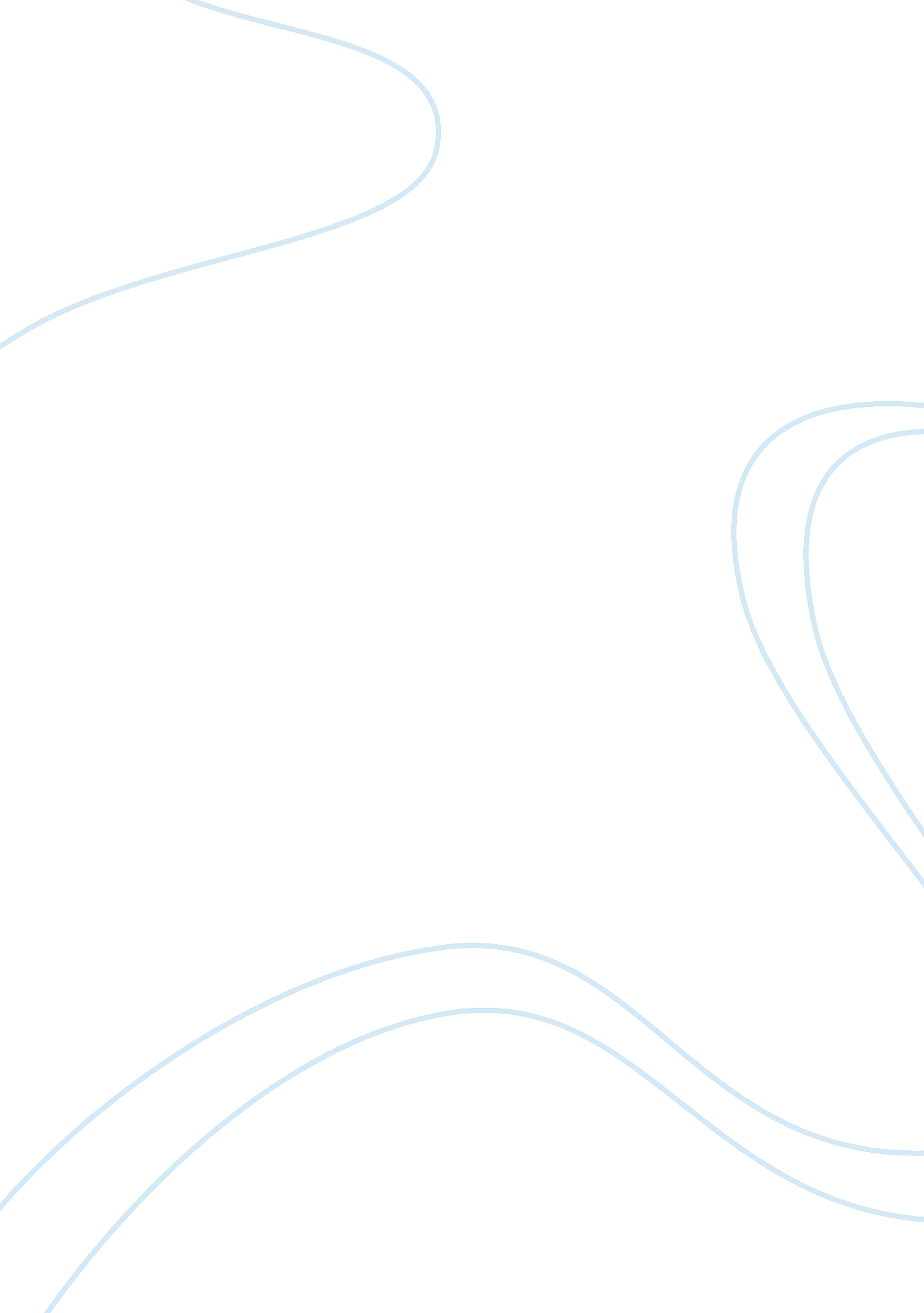 Health information technology and manually medical recordTechnology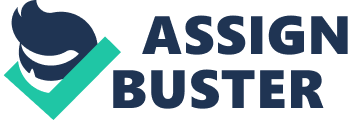 Furthermore, in the above aforementioned concept there are three grand topics that exhibits its qualities and potentials In order to make Health Information Technology what it is today. Technology', health" and " Information". Technology Is viewed medically as computers and communication attributes that can be networked to build systems for moving health Information, Informatics refers to the science of Information while the health information refers to the intersection of information science, computer science and health care. Moreover, the implementation of Health Information Technology has brought a large and verse change to the economy today, prescribing errors are the largest identified source of preventable errors in hospitals which in its place leads to health devastation but because of Health Information Technology the errors involved in issuing and prescription of drugs is minimal. HIT has also improved health care quality and effectiveness and productivity or efficiency. The present method of health care services has broadly played the role of improving laity health care and effectiveness by reducing the work load of staff and allowing patient to be taken care of with much attention and time thereby leading to efficiency. Affably, Health Information Technology and Manually medical recordings and Reports works In parlous and has played a lot of roles. They both plays a redeeming part in this modern world today and has actually made the world look like a small village and a connecting place for everyone in terms of health issue. I will terminate this above concept by reflecting on its roles and basically on reduced lath care costs and expanding access to affordable care. Today, HIT and Manually records and report usage precisely has made both the poor and rich to be attended to and rendered services when patronized by patients to any extend required even if low or high and on your requirement based on your afford will be looked into in full care minored to disseminate a better health and medical status and model to individuals. Manually medical record and report, health record and medical chart are used somewhat Interchangeably to describe the systematic documentation of single attends medical history and care across time within one particular health care providers jurisdiction. Medical records includes a variety of types of notes entered medical world. Moreover, medical record plays almost similarly same role as HIT but medical records are physical folder that exists for each individual patient and for the body of information found therein by professionals of that field but HIT in this aspect records information electronically to avoid human error but manually recorded deiced issues can lead to errors in terms of drug prescription, effectiveness and mores in less productivity. So it actually needs the help of HIT to exempt this error. Furthermore, unlike HIT, information recorded by medical professionals provides an eased way for health care providers to determine the patients medical history and provide informed care and not by a technological apparatus and therefore leading to time consuming and not creating room for more patients been attended to and leading to stress and thereby fatigue in all ramifications. Finally, there are more to say but we in our own idea we would finally comprehend this two different medical ethics and arrive at a quantifying and qualifying thoughts. The use of manually form of medical records and reports was mostly observed in the ages and swell today for the infant medical institutions in order not to go obsolete because the use of Health Information Technology needs propounding capital. The advent of Health Information Technology has not only changed the format of medical records but has increased accessibility of files. In conclusion, Health Information Technology and Manually medical records and report has played different and swell little similar roles which have being treated in a block method above observing a comparative form of essay, but with this few illustration about the two concept isn't creating a room for confusion in the medical domain but addressing the two concepts in a contrasting and comparing form and I swell believe that the health information technological pattern is the best to observe in all medical arena in this modern world of us. 